MY BODY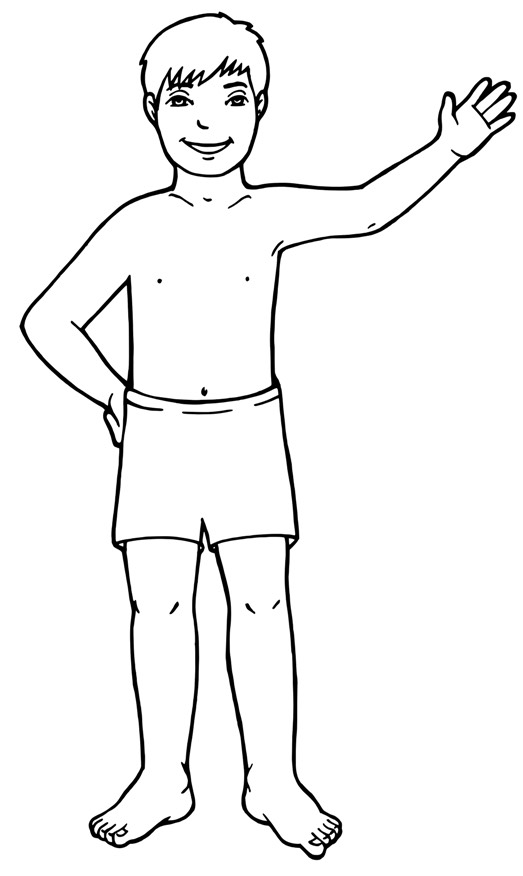 